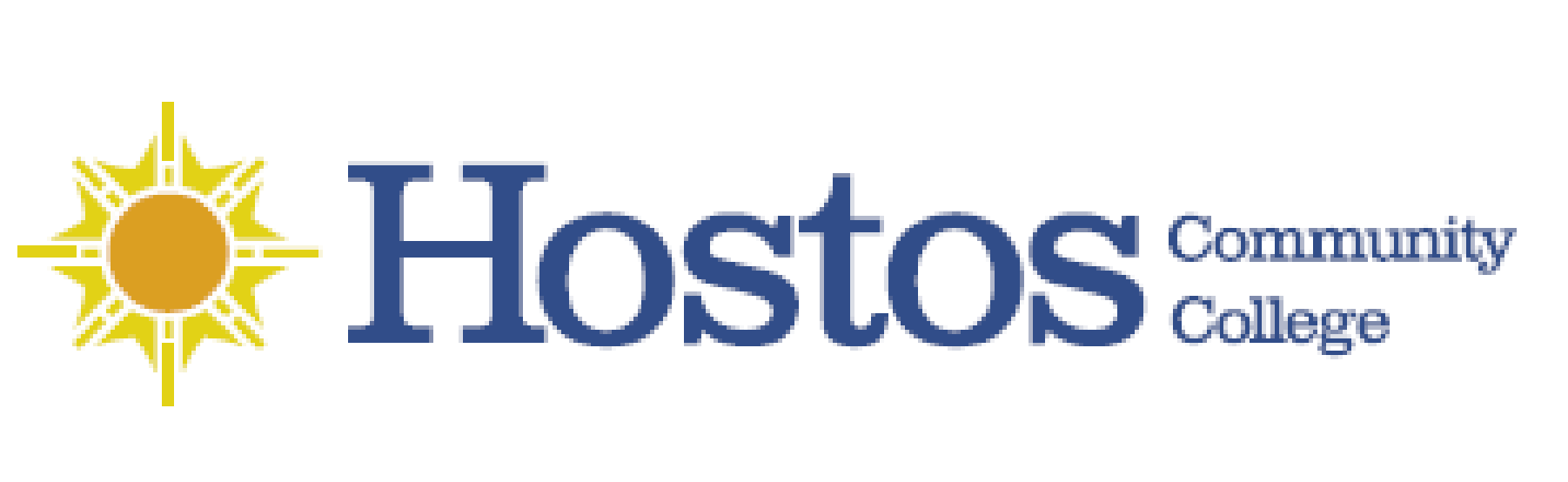 COLLEGE-WIDE CURRICULUM COMMITTEEHYFLEX in B502 and Online Meeting, CLICK THIS LINK TO JOINTuesday, April 04, 20233:30-5:00 pm MinutesPRESENT:Professor Kathleen DoyleMs. Yassine GayeProfessor Nancy GenovaProfessor Christine Hutchins (chair)Professor Manuel LivingstonProfessor Sonia MaldonadoProfessor Ana OzunaMr. David PrimakMs. Elizabeth SotoProfessor Olga SteinbergGuests:Mr. Samuel K. Byrd (Director of College Transition and Alternative Credit Programs), Prof. Helen Chang (Behavioral and Social Sciences), Prof.  Junghang Lee (Mathematics), Ms. Wendy Small-Taylor (Curriculum Office)Absent: Dean Babette Audant, Professor Carol Huie, Professor Karin Lundberg, Ms. Silvia Reyes, Professor Jennifer Tang (recording secretary)Call to Order 3:33 PMAcceptance of CWCC agenda for meeting 04 April 2023 (see link to agenda)Approval of CWCC minutes for meeting 28 February 2023 (see link to minutes)Curricular Items – To be voted onCSC 275 – Course changeCSC 275 Object Oriented Programming. Correcting for accuracy in the prerequisites “ESL 86/88 or ESL 91 or higher, or ENG 100 or higher; CSC 215” (see link to form); Prof.  Junghang Lee (Mathematics) presenting -CLICK THIS LINK TO VOTE (only open during vote)- CWCC Vote Results: Yes  9 No 0  Abstain 0MAT 120 SI – Course changeMAT 120 SI Introduction to Probability and Statistics. Correcting for accuracy in the prerequisites: “MA 10 or Placement via the CUNY’s Proficiency Index” (see link to form); Junghang Lee (Mathematics) presenting -CLICK THIS LINK TO VOTE (only open during vote)- CWCC Vote Results: Yes  9 No 0  Abstain 0MAT 150 SI – Course changeMAT 150 SI College Algebra with Trigonometric Functions. Correcting for accuracy in the prerequisites: “MA 10 or Placement via the CUNY’s Proficiency Index” (see link to form); Junghang Lee (Mathematics) presenting -CLICK THIS LINK TO VOTE (only open during vote)- CWCC Vote Results: Yes  9 No 0  Abstain 0PHI 100 – Course changePHI 100 Introduction to World Philosophies: A Comparative Approach. Updating prerequisites to remove HUM 100: “pre- or corequisite ENG 100 or ESL 91 or higher” (see link to form); Prof. Thomas Beachdel (Humanities) presenting -CLICK THIS LINK TO VOTE (only open during vote)- CWCC Vote Results: Yes  9 No 0  Abstain 0POL 202 – Pathways submissionPOL 202 Comparative Politics (see links to form and syllabus); Prof. Helen Chang (Behavioral and Social Sciences) presenting -CLICK THIS LINK TO VOTE (only open during vote)- CWCC Vote Results: Yes  9 No 0  Abstain 0Informational Items – Not voted onUpdate on progress of Hostos Credit for Prior Learning (CPL), implementation of Board of Trustees Resolution on Credit for Prior Learning (see Hostos CPL site, link to BoT resolution, link to CUNY site, guidance for college implementation, link to SPS site); Mr. Samuel K. Byrd (Director of College Transition and Alternative Credit Programs) presenting 2023 4 April GTG CPL CWCC Senate presentationAdditional Business, Announcements, and ResourcesResource: Flowcharts for ESL, ENG, MAT gateway courses Flowcharts NEW ESL ENG MAT 2022 Fall.pdfResource: CWCC membership Spring 2023Dean Babette Audant, Provost's DesigneeKathleen Doyle, Mathematics
Nancy Genova, Behavioral and Social Sciences 
Carol Huie, Business
Christine Hutchins, English, Chair
Manuel Livingston, Allied Health SciencesKarin Lundberg, Language & Cognition
Sonia Maldonado, Education
Ana Ozuna, Humanities
David Primak, RegistrarSilvia Reyes, Office of Academic Affairs, HEOOlga Steinberg, Natural SciencesJennifer Tang, Library, Recording SecretaryYassine Gaye, SGAElizabeth Soto, SGAResource: CWCC meetings Spring 2023All meetings at 3:30 hybrid in room B502 or at https://hostos-cuny-edu.zoom.us/j/6756681908Tuesd​ay, 28 FebruaryTuesd​ay, 4 AprilTuesday, 2 MayAdjournment 4:37 PMChristine Hutchins is inviting you to a scheduled Zoom meetingTopic: CWCC MeetingTime: This is a recurring meetingJoin Zoom Meetinghttps://hostos-cuny-edu.zoom.us/j/6756681908Meeting ID: 675 668 1908One tap mobile+16465588656,,6756681908# US (New York)+13017158592,,6756681908# US (Washington DC)Dial by your location        +1 646 558 8656 US (New York)        +1 301 715 8592 US (Washington DC)        +1 312 626 6799 US (Chicago)        +1 346 248 7799 US (Houston)        +1 669 900 9128 US (San Jose)        +1 253 215 8782 US (Tacoma)Meeting ID: 675 668 1908Find your local number: https://hostos-cuny-edu.zoom.us/u/kdkYWLRhGsJoin by SIP6756681908@zoomcrc.comJoin by H.323162.255.37.11 (US West)162.255.36.11 (US East)213.19.144.110 (Amsterdam Netherlands)213.244.140.110 (Germany)103.122.166.55 (Australia Sydney)103.122.167.55 (Australia Melbourne)69.174.57.160 (Canada Toronto)65.39.152.160 (Canada Vancouver)207.226.132.110 (Japan Tokyo)149.137.24.110 (Japan Osaka)Meeting ID: 675 668 1908